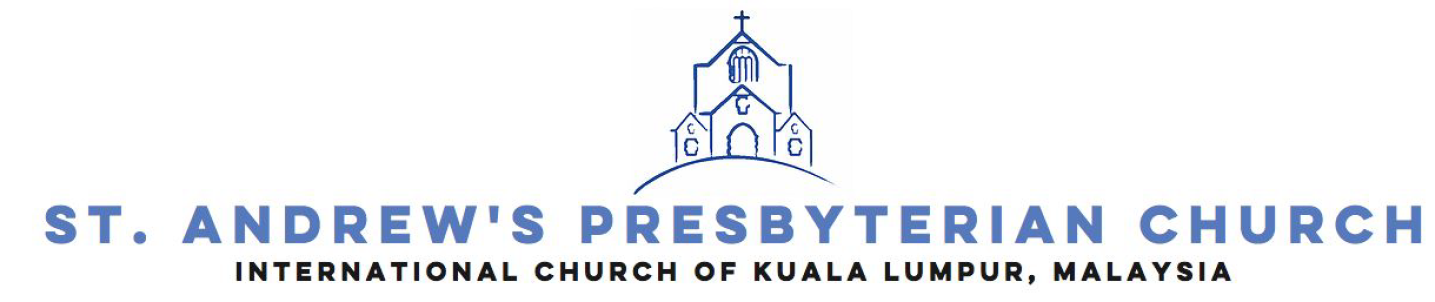 Preliminary Questionnaire for the Position of Senior Pastor Please reply to each question.  If the answers appear on other documents, such as your resume, kindly replicate the information.Name: _____________________________________________________________________Date of Birth: _______________________________________________________________________Postal Address: _________________________________________________________________________________________________________________________________________Email Address: ______________________________________________________________Name & address of your home church prior to being ordained: ___________________________________________________________________________ ___________________________________________________________________________ Please commence your answer in the line immediately after each question & expand as required. Kindly restrict each answer to a maximum of 300 words.Personal Are you married? If so, please give the name and age of your spouse.  Please attach a recent photo of both of you._____________________________________________________________________Have you or your spouse ever been divorced?  If so, please give any details which you are comfortable sharing with us. _____________________________________________________________________What is your nationality and that of your spouse?_____________________________________________________________________What are the number and ages of your dependent children or parents?_____________________________________________________________________How is your family’s health?  Are there any particular health problems?_____________________________________________________________________Please provide us with your curriculum vitae.  Include your secular work experience and your post high school education (college, university and theological training).  _____________________________________________________________________ Have you had International Church experience?  If yes, describe that particular ministry._____________________________________________________________________Is your spouse in agreement with your serving at our church?  Did she have an active part in the ministry in your previous churches? Please also share any prior ministry areas your spouse has participated in_____________________________________________________________________At present, do you have any financial situation that you would consider as worrying or significantly challenging and that might affect your ministry? Church & SpiritualDo you agree with and can subscribe to the positions expressed in Appendix A of the attached Book of Order of St. Andrew’s Presbyterian Church, Kuala Lumpur?  Does your wife agree with and can she subscribe to the same positions? _______________________________________________________________________Briefly describe you and your wife’s salvation experience. _______________________________________________________________________When and in what church were you ordained & the denomination of the church?_______________________________________________________________________Please elaborate on your pastoral strengths and weaknesses._______________________________________________________________________Describe your Pastoral experience beginning with your current ministry, dates for each and the reasons for leaving._______________________________________________________________________How has your theology evolved over the course of your life and ministry?________________________________________________________________________What are your personal disciplines for spending time in the Word and in Prayer?_________________________________________________________________________Can you share your views regarding the following (you may provide in a separate sheet if needed):
Creation ___________________________________________________________________

The Trinity___________________________________________________________________

Salvation___________________________________________________________________

The 2nd coming

___________________________________________________________________


The gifts of tongue and public healing___________________________________________________________________The mode of baptism and the practice of infant baptism___________________________________________________________________Separation of Church and State / Christendom___________________________________________________________________Ecumenicalism___________________________________________________________________Divorce___________________________________________________________________Women in ministry; gender boundary (if any) in ministry___________________________________________________________________Multitheism in the context of a multi-cultural country___________________________________________________________________Relationship between pastor and lay leaders___________________________________________________________________The Role of the Presbytery___________________________________________________________________
Approach to church discipline___________________________________________________________________
On Alcohol and tobacco consumption___________________________________________________________________
The topic of sexual and gender orientation within the church___________________________________________________________________Describe a ministry accomplishment where you saw God use you as a “leader of leaders” to unite a diverse group of congregation members and leaders, resulting in unity around a vision. What obstacles did you overcome? What about your gifting and leadership style enabled the ministry task to get done successfully?_________________________________________________________________________Youth Ministry. The future of our church congregation is dependent on nurturing our youth. Whilst we have a strong and vibrant Sunday School (up to 18 years old), we need to focus more on our young adults (aged 18-35 years). Please tell us your experience of working with young adults. What initiatives would you put in place to engage this generation? Do you believe they think any differently to any other young generation?_________________________________________________________________________Please share with us some Christian hymns / music that you personally enjoy

______________________________________________________________
Please share with us some Christian hymns / contemporary music that you find concerning or disagreeable with a short explanationOur ChurchOur church is a multiethnic, multi-denominational, cosmopolitan body.  How would you minister to such a diverse group?_________________________________________________________________________Explain why you desire to pastor our church given our demographics and its location_________________________________________________________________________How would you cope with ministering in a Session-led church? Have you any experience of this?________________________________________________________________________
Are you able to cherish the church’s existing traditions and work with the leadership to build on all that is good?________________________________________________________________________References and background checkPlease provide us three named references that we can contact in reference to your application. One who was your direct ministry supervisor; one elder or senior lay leader from a prior congregation; and one person you would consider a life mentor that was not a direct ministry supervisor._________________________________________________________________________
Have you ever been in jail, bankrupt or faced any litigation both previously or at present?_________________________________________________________________________In applying for this position, please note you also provide us permission to conduct any due diligence that is part of our standard HR practices Note:  The above information will be held in strict confidence, and should you not be called to minister at our church, such information will not be retained.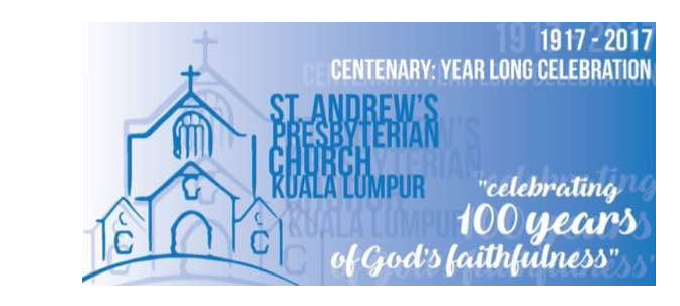 